               עיריית רחובות        קריית חינוך שש שנתית             ע"ש  אהרון קציריוני 2021עבודת קיץ לעולים לכיתה יא' 5 יח"ל מצורפת עבודת קיץ .יש להגיש את העבודה בצורה מסודרת, ברורה וקריאה בשיעור הראשון של שנת הלימודים הבאה. העבודה הינה להגשה ומהווה 5% מציון מחצית א' בכיתה יא' .יש להגיש כל שאלה בעמוד נפרד.בתחילת השנה הבאה תיבחנו על העבודה.בהצלחה  צוות המתמטיקהנושאתרגילים מתוך חוברת ארכימדס לכיתה י' טכניקה אלגבריתעמ' 43 : 4 . עמ' 50 : 3, עמ' 14: 51,  עמ' 54 :  18הנדסה אנליטית עמ' 64 : 13, 14, 15חקירת פולינוםעמ' 206 : 16 . עמ' 209- 213: 4, 16 .  עמ' 239 :10 עמ' 240 :12 בעיות קיצון עמ' 300-302 : 10, 15עמ' 305 -307 : 9, 12תרגילים מתוך יואל גבע כרך ד' קשר בין גרף לנגזרת עמ' 880-881 : 35, 39הסתברותעמ' 1412-1420 : 3, 6, 11, 12, 18, 25, 33תרגילים מתוך יואל גבע כרך ג' בעיות תנועה לקרוא בעיות פתורות עמ 1-3 .עמ' 4-9 : 6, 11, 18, 22, 32, 38 . תרגילים מתוך חוברת הבגרויות 806הנדסה  שאלה מס' 4 בעמודים הבאים :19, 40 , 58, 67, 100, 111, 127, 141, 149 , 156. 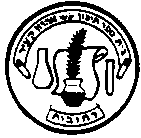 